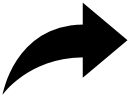 Asiakkuuden alkaessa tai 
asiakkaan tilanteen muuttuessaOnko lapsen tai asiakkaan etu huomioitu?
□ kylläOnko palvelutarpeen arviointi tehty?
□ kyllä, asiakkaan elämäntilanteen laajuudessa omaisten/läheisten/muiden viranomaisten kanssa
□  kyllä, asiakassuunnitelma on laadittu
□ ei, ilmeisen tarpeetontaOnko monialainen yhteistyö toteutunut ja riittävä asiantuntemus ollut saatavilla?
□ kylläOnko muulle viranomaiselle tehty ilmoitus asiakkaan tuen tarpeesta tai asiakkaan hoidossa olevan henkilön tilanteesta?
□ kyllä
□ ei, ilmeisen tarpeetontaOnko asiakkuuden ajaksi nimetty omatyöntekijä?
□ kyllä
□ kyllä, lisäksi tarvitaan työpariOnko läheisverkosto kartoitettu?
□ kylläOvatko asiakkaan oikeudet, velvollisuudet sekä erilaiset vaihtoehdot selvitetty? 
□ kyllä□ Varmista edunvalvonta niiden asiakkaiden kohdalla, jotka eivät kykene itsenäiseen päätöksentekoonPalvelujen järjestäminen
□ Varmista, että sovellettavaksi valitaan aina se sosiaalihuollon lainsäännös, joka parhaiten vastaa asiakkaan tuen tarvetta ja toteuttaa asiakkaan etua□ Varmista palvelukokonaisuuden yhtenäisyys, jatkuvuus ja vältä asiakkuuden siirtelyä sekä työntekijöiden vaihtuvuusOnko asiakkaalle tehty myönteinen tai kielteinen kirjallinen päätös palveluista?
□ kyllä
□ kyllä, lisäksi on laadittu erityishuolto-ohjelmaOnko asiakkaan asiakassuunnitelma tarkistettu ja ajan tasalla?
□ kyllä
□ kyllä, se on sovitettu yhteen muiden hallinnonalojen suunnitelmien ja toimien kanssaVarmista tietosuoja- ja salassapitoasiat 
□ asiakkaan tai lapsen etu ei vaarannu sektoroituneesta palvelujärjestelmästä
□ salassa pidettävien tietojen luovuttaminen julkisuuslain ja sosiaalihuollon asiakaslain mukaan ja lähtökohtaisesti asiakkaan suostumuksella
□ omatyöntekijä/sosiaalityöntekijä päättää, missä laajuudessa asiakas-/viranomaisneuvottelut järjestetään□ Varmista asiakkaan itsemääräämisoikeus: tunnista ja kirjaa sallitut rajoitustoimenpiteet sekä varmista tarvittaessa päätöksetAsiakkuuden päättyessä ja muuta huomioitavaa
□ Varmista, että asiakasasiakirjaan on merkitty, että sosiaalihuollon järjestämiselle ei ole perustetta ja asiakkuus on päätetty asiakastietojärjestelmässä